Załącznik do uchwały nr XV/166/12Rady Powiatu we Włocławkuz dnia 30 sierpnia 2012 r.Zasady udzielania i rozliczania dotacji na prace konserwatorskie, restauratorskie lub roboty budowlane przy zabytkach wpisanych do rejestru zabytków położonych na obszarze Powiatu Włocławskiego§ 1. Celem dotacji jest ochrona krajobrazu kulturowego i dziedzictwa narodowego na terenie Powiatu Włocławskiego, wspieranie  i uzupełnianie działań właścicieli i zarządców zabytków dla zapewnienia ochrony i konserwacji wartościowych elementów substancji zabytkowej.§ 2. 1. Dotacje mogą być udzielane na wykonanie prac konserwatorskich, restauratorskich i robót budowlanych przy zabytkach wpisanych do rejestru zabytków, położonych na obszarze Powiatu Włocławskiego.2. Dotacja może być udzielona na wykonanie prac określonych w ust. 1, które wnioskodawca zamierza wykonać w roku następnym po złożeniu wniosku.§ 3. Dotacja może być udzielona osobie fizycznej, osobie prawnej lub jednostce organizacyjnej posiadającej tytuł prawny do zabytku, wynikający z prawa własności, użytkowania wieczystego, trwałego zarządu, ograniczonego prawa rzeczowego, albo stosunku zobowiązaniowego.§ 4. Wysokość środków przeznaczonych na dotacje ustalana jest w budżecie powiatu.§ 5. 1. Dotacja może być udzielona w wysokości do 50 % nakładów koniecznych na wykonanie prac konserwatorskich, restauratorskich lub robót budowlanych  przy  zabytku wpisanym do rejestru.2. Łączna wysokość dotacji na prace konserwatorskie, restauratorskie lub roboty budowlane przy zabytku udzielonych przez samorząd powiatowy, inne jednostki samorządu terytorialnego, ministra właściwego ds. kultury  i dziedzictwa narodowego, wojewódzkiego konserwatora zabytków bądź środków uzyskiwanych z innych źródeł nie może przekroczyć 100 % wysokości nakładów koniecznych na wykonanie tych prac lub robót.3. Udzielona dotacja celowa na prace konserwatorskie, restauratorskie lub roboty budowlane przy zabytkach wpisanych do rejestru zabytków położonych na terenie Powiatu Włocławskiego, nie może być wykorzystywana na:     1) sfinansowanie kosztów nadzoru,     2) podatek VAT, jeżeli nie stanowi on kosztu u wnioskodawcy,     3) opłat związanych z uzyskaniem pozwoleń i decyzji administracyjnych,     4) odszkodowań, kar pieniężnych administracyjnych, kar umownych wraz z odsetkami,                  kosztów postępowania sądowego i egzekucyjnego,     5)  kosztów wynagrodzeń pracowników podmiotów składających wniosek o dotacje. 4. Przedmiotem finansowania prac konserwatorskich, restauratorskich lub robót budowlanych przy zabytkach wpisanych do rejestru zabytków na terenie Powiatu Włocławskiego – mogą być zadania, których okres realizacji przewidziany jest do końca roku budżetowego, w którym następuje udzielenie dotacji  oraz zadania wieloletnie realizowane etapami.     § 6. 1. Udzielenie dotacji może nastąpić po złożeniu przez właściciela lub posiadacza zabytku wniosku do Zarządu Powiatu we Włocławku, który stanowi załącznik nr 1 do niniejszych zasad.2. Wnioski o przyznanie dotacji opiniuje Zarząd Powiatu i przedkłada do rozpatrzenia Radzie Powiatu kompletny wniosek wraz z załącznikami.3. Wnioski o udzielenie dotacji składa się do dnia 10 października roku poprzedzającego rok, w którym planowane jest wykorzystanie dotacji z zastrzeżeniem § 12.4. O dacie złożenia wniosku  decyduje data jego wpływu  do Starostwa Powiatowego we Włocławku.5. Złożenie wniosku o dotację nie jest równoznaczne z przyznaniem dotacji, nie gwarantuje również przyznania dotacji w wysokości wnioskowanej przez składającego wniosek.§ 7. 1. Wniosek o przyznanie dotacji należy złożyć na formularzu, stanowiącym załącznik nr   1    do niniejszych zasad i winien zawierać w szczególności:1) dane na temat wnioskodawcy;2) dane na temat zabytku;3) tytuł prawny wnioskodawcy do zabytku;4) określenie zakresu prac, na które ma być udzielona dotacja i terminu ich wykonania;5) wykaz prac wykonanych przy zabytku w okresie ostatnich 5 lat z podaniem wysokości wydatkówponiesionych na ich przeprowadzenie oraz uzyskanych środkach publicznych;6) informację o tym czy wnioskodawca ubiega się o dotację na prace objęte wnioskiem u innego organu mogącego udzielić dotacji.2. Do wniosku o przyznanie dotacji należy załączyć w szczególności:1) wypis z właściwego rejestru wskazujący podstawę działalności podmiotu ze wskazaniem osobylub osób uprawnionych do złożenia wniosku i podpisania umowy;2) decyzję o wpisie zabytku do rejestru zabytków;3) dokument potwierdzający posiadanie przez wnioskodawcę tytułu prawnego do zabytku;4) zalecenia konserwatorskie określające zakres i sposób prowadzenia planowanych przy zabytkuprac;5) kosztorys inwestorski prac zatwierdzony przez wojewódzkiego konserwatora zabytków;6) pozwolenie na budowę o ile wymaga tego charakter prowadzonych prac;7) dokumentację fotograficzną zabytku.8) przedłożenie oświadczenia (załącznik nr 3 do zasad) że podatek VAT nie stanowi kosztu u wnioskodawcy.3. W przypadku ubiegania się o przedmiotową dotację przez podmiot prowadzący działalność gospodarczą, udzielone dofinansowanie będzie stanowić pomoc de minimis          w rozumieniu rozporządzenia Komisji (WE) nr 1998/2006 z 15.12.2006 r. w sprawie stosowania art. 87 i 88 Traktatu o pomocy de minimis (Dz Urz. UE. seria L z 2006 nr 379, poz.5) do czasu obowiązywania ww. rozporządzenia tj. 31 grudnia 2013 r.4. Przy ubieganiu się o pomoc de minimis podmiot ubiegający się o dotację celową przedstawia wraz z wnioskiem:1) wszystkie zaświadczenia o pomocy de minimis, jakie otrzymał w roku, w którym ubiega się  o pomoc oraz w ciągu 2 poprzedzających go lat, albo oświadczenia o wielkości pomocy de minimis otrzymanej w tym okresie, albo oświadczenia o nieotrzymaniu takiej pomocy w tym okresie;2) informacje zawarte w rozporządzeniu Rady Ministrów z 29.03.2010 r. w sprawie zakresu informacji przedstawianych przez podmiot ubiegający się o pomoc de minimis (Dz. U. Nr 53, poz. 311).5. Wnioski o dotację niekompletne lub nieprawidłowo wypełnione lub złożone po terminie nie będą rozpatrywane.§ 8. 1. Dotację przyznaje w drodze uchwały Rada Powiatu na podstawie wniosków zaopiniowanych przez Zarząd Powiatu.2. W uchwale określa się:  nazwę wnioskodawcy, któremu udzielono dotacji, nazwę zadania, wykaz prac i robót na wykonanie których przyznano dotację, kwotę przyznanej dotacji.3. Przy opiniowaniu wniosków o dotację będą miały zastosowanie następujące kryteria:1) znaczenie zabytku dla dziedzictwa kulturowego ze szczególnym uwzględnieniem jego wartościhistorycznej, naukowej lub artystycznej;2) dostępność zabytku dla społeczeństwa;3) stan zagrożenia w jakim znajduje się zabytek;4) racjonalne uzasadnienie kosztów realizacji planowanych prac oraz zaangażowanie finansowepodmiotu występującego o dotację;5) pozyskanie środków finansowych z innych źródeł;6) wpływ na życie społeczno – gospodarcze.4. O przyznaniu lub odmowie przyznania dotacji wszyscy wnioskodawcy powiadamiani są pisemnie.5. Ogłoszenia o przyznanych dotacjach publikowane są w Biuletynie Informacji Publicznej Powiatu Włocławskiego.§ 9. 1. Uchwała Rady Powiatu, o której mowa w § 8 ust. 1 i 2 stanowi podstawę do zawarcia umowy z wnioskodawcą.2. Przyznana dotacja może być niższa od wnioskowanej. W takim przypadku wnioskodawca może: 1) odstąpić od zawarcia umowy, powiadamiając o tym pisemnie wydział właściwy do spraw kultury i dziedzictwa narodowego w ciągu 14 dni od daty otrzymania informacji o wysokości przyznanej dotacji;2) podjąć się realizacji zadania, zobowiązując się do zachowania deklarowanej we wniosku kwotyśrodków własnych oraz dokonać korekty zakresu rzeczowego i finansowego zadania dostosowując je do wysokości otrzymanej dotacji w formie skorygowanego wniosku;3) podjąć się realizacji zadania, zobowiązując się do zachowania deklarowanej we wniosku kwotyśrodków własnych oraz dokonać korekty zakresu rzeczowego i finansowego zadania dostosowując je do wysokości otrzymanej dotacji w formie skorygowanego wniosku.3. Przekazanie dotacji następuje na podstawie umowy określającej w szczególności:1) opis prac lub robót i termin ich wykonania;2) kwotę dotacji oraz termin i tryb jej przekazania;3) tryb kontroli wykonania umowy;4) sposób rozliczenia dotacji i sporządzenia sprawozdania;5) warunki i sposób zwrotu niewykorzystanej dotacji albo dotacji wykorzystanej niezgodniez przeznaczeniem;6) zobowiązanie do przestrzegania przez wnioskodawcę ustawy Prawo Zamówień Publicznych lub zasad konkurencyjności,7) zobowiązanie strony do oznakowania przedsięwzięcia  zgodnie ze wzorem stanowiącym załącznik nr 2 do zasad o udzielenie dotacji w celu informowania o finansowaniu lub  współfinansowaniu zadania ze środków pochodzących z budżetu Powiatu Włocławskiego;4. Środki na dofinansowanie przekazuje się na rachunek bankowy wnioskodawcy.§ 10. Podmiot otrzymujący dotację zobowiązany jest do złożenia sprawozdania merytorycznego i rozliczenia finansowego dotacji w terminie 15 dni od daty zakończenia  realizacji zakresu prac.§ 11. Zarząd Powiatu prowadzi wykaz udzielonych dotacji oraz informuje inne organy uprawnione do udzielania dotacji o przyznanych dotacjach przez Radę Powiatu.                                                          Przepis przejściowy§ 12. Wnioski o przyznanie dotacji w roku 2012 składa się w terminie 15 dni od dnia wejścia w życie zasad.Załącznik  nr 1 do zasad udzielania i rozliczania dotacji na prace konserwatorskie, restauratorskie lub roboty budowlane przy zabytkach wpisanych do rejestru  zabytków, położonych na obszarze Powiatu Włocławskiego  …………………………………    	        (pieczęć wnioskodawcy)WNIOSEKo udzielenie w roku …………. dotacji celowej w wysokości ………………….. na prace konserwatorskie, restauratorskie lub roboty budowlane przy zabytku wpisanym do rejestru zabytków, położonym na obszarze Powiatu Włocławskiego.I. WNIOSKODAWCA:Konto bankowe Wnioskodawcy Nazwa i adres banku …………………………………………………………………………………………nr rachunku bankowego ......................................................................................II. DANE O ZABYTKU:III. Zakres prac, które mają być objęte dotacją: ….........................................................................................................................….........................................................................................................................….........................................................................................................................….........................................................................................................................….........................................................................................................................IV. Uzasadnienie….........................................................................................................................….........................................................................................................................….........................................................................................................................….........................................................................................................................….........................................................................................................................….........................................................................................................................V. Termin wykonania zakresu prac objętych wnioskiem …………………………………..VI. Wysokość dotacji, o którą ubiega się wnioskodawca:VII. Kosztorys realizacji zakresu prac, z podaniem źródeł finansowaniaz budżetu jednostek samorządu terytorialnego :z budżetu państwa:                                            Razem:                                                                      100%VIII. Wykaz prac przeprowadzonych przy zabytku w okresie ostatnich  5 lat, z podaniem poniesionych wydatkówIX. Wykaz wymaganych załączników do wniosku:aktualny dokument potwierdzający posiadanie tytułu prawnego do zabytku (wypis z księgi wieczystej, wypis i wyrys z operatu ewidencji gruntów i budynków, akt notarialny) * decyzja o wpisie zabytku do rejestru zabytków * całkowity kosztorys prac *pozwolenie właściwego konserwatora zabytków na wykonanie prac, które mają być przedmiotem dotacji (bądź zalecenia konserwatorskie, określające  zakres i sposób prowadzenia planowanych przy zabytku prac) *pozwolenie na budowę lub potwiedzenie zgłoszenia robót budowlanych, jeśli prowadzone prace wymagają takiego postępowania na podstawie Prawa budowlanego *projekt, jeśli wniosek dotyczy prac lub robót przy zabytku nieruchomym lub program prac, gdy wniosek dotyczy prac przy zabytku ruchomym * zgodę właściciela (właścicieli) budynku lub użytkownika wieczystego zabytku na przeprowadzenie prac objętych wnioskiem, w przypadku gdy wnioskodawcą jest współwłaściciel, dzierżawca lub jednostka organizacyjna na rzecz której ustanowiony jest trwały zarząd *,upoważnienie/ pełnomocnictwo wydane przez właściciela zabytku udzielone Wnioskodawcy w celu złożenia oświadczenia woli w zakresie zawarcia z Powiatem Włocławskim umowy na udzielenie dotacji celowej na prace przy zabytku wpisanym do rejestru zabytków (nie dotyczy wspólnot mieszkaniowych) **, uchwały współwłaścicieli zabytku nieruchomego: o powołaniu zarządu, o wyrażeniu zgody na przeprowadzenie prac oraz o upoważnieniu zarządu do złożenia oświadczenia woli 
w zakresie zawarcia z Powiatem Włocławskim umowy na udzielenie dotacji celowej na prace przy zabytku wpisanym do rejestru zabytków, w przypadku przyznania dotacji z budżetu Powiatu Włocławskiego (dotyczy wyłącznie wspólnot mieszkaniowych) *,pełnomocnictwo, jeżeli Wnioskodawca reprezentowany jest przez przedstawiciela, opinia techniczna dotycząca stanu zachowania zabytku ***,dotyczy wnioskodawcy prowadzącego działalność gospodarczą:- wszystkie zaświadczenia o pomocy   de minimis, jakie otrzymał w roku, w którym ubiega się  o pomoc, oraz w ciągu 2 poprzedzających go lat, albo oświadczenie o wielkości pomocy de minimis otrzymanej w tym okresie, albo oświadczenia o nieotrzymaniu takiej pomocy w tym okresie, fotograficzna dokumentacja stanu zachowania zabytku.X. Oświadczenia:1) Niniejszym oświadczam, że w przypadku udzielenia dotacji pokryję pozostałą część kosztów prac.2) Oświadczam, że jest mi znana odpowiedzialność karna za przedłożenie fałszywych lub stwierdzających nieprawdę dokumentów albo nierzetelnego oświadczenia dotyczącego okoliczności mających istotne znaczenie dla uzyskania dofinansowania z budżetu Powiatu Włocławskiego wynikająca z art. 297 ustawy z dnia 06.06.1997r. Kodeks Karny ( Dz.U.Nr 88 poz. 553 z późn. zm.)Włocławek__________________                          		__________________________data                                                     			podpis i pieczęć imienna* kserokopia potwierdzona przez Wnioskodawcę za zgodność z oryginałem** kserokopia potwierdzona przez Wnioskodawcę za zgodność z oryginałem, dostarczona do Starostwa Powiatowegi w sytuacji przyznania przez Radę Powiatu Włocławskiego dotacji na prace wskazane we wniosku (nie dotyczy wspólnot Mieszkaniowych)*** kserokopia potwierdzona przez Wnioskodawcę za zgodność z oryginałem, dokument wymagany w przypadku ubiegania się 
o dotację w wysokości do 90%Załącznik nr 2 do zasad udzielania i rozliczania dotacji na prace konserwatorskie, restauratorskie lub budowlane przy zabytkach wpisanych do rejestru  zabytków, położonych na obszarze Powiatu WłocławskiegoWzór oznakowania Zrealizowaną inwestycję należy trwale oznakować plakietką lub planszą zachowując: podstawowe wymiary  to : wysokość ; szerokość  lub ich wielokrotność;poniższą treść na białym tle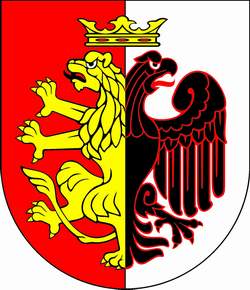 Dofinansowano  ze środków budżetu Powiatu WłocławskiegoZał nr 3 do zasad udzielania i rozliczania dotacji na prace konserwatorskie, restauratorskie lub budowlane przy zabytkach wpisanych do rejestru  zabytków, położonych na obszarze Powiatu Włocławskiego…………………………………………………..                                             ………………………………………………………………………........                                                     ( data)………………………………………………….………………………………………………….………………………………………………….           (Nazwa i adres Wnioskodawcy)OŚWIADCZENIE1. W związku z ubieganiem o datację celową z budżetu Powiatu Włocławskiego na realizacje zadania wymienionego we wniosku  niniejszym oświadczam, że:-  jestem/nie jestem podatnikiem podatku od towaru i usług VAT*-  korzystam/nie korzystam z odliczeń wynikających z art. 19 Ustawy z dnia 8 stycznia 1993 r. o podatku od towarów i usług oraz podatku akcyzowym (Dz.U.Nr 11, poz. 50 z późn. zm.), ponieważ wydatki inwestycyjne stanowią/nie stanowią kosztu uzyskania przychodów w rozumieniu art. 20 ust.2 w/w ustawy*2. Zobowiązuje się do udostępnienia dokumentacji finansowo- księgowej celem weryfikacji kwalifikowania podatku VAT jako kosztu.3. Jednocześnie zobowiązuje się do zwrotu dotacji celowej w części poniesionego podatku VAT, jeżeli zaistnieją przesłanki umożliwiające odzyskanie tego podatku. *niepotrzebne skreślić				                                    …………………………              	                                                                                      (podpis)1.1. osoba fizycznaImię i nazwisko Miejsce zamieszkaniaPESELNIPTytuł prawny do zabytku1.2. inny Wnioskodawca1.2. inny WnioskodawcaNazwa jednostki organizacyjnej/Osoba prawnaSiedziba jednostki organizacyjnejForma osobowości prawnejNr właściwego rejestru/ewidencjiData wpisu do właściwego wpisu/ewidencjiNIPREGONKRSOsoby upoważnione do reprezentowania Wnioskodawcy (zgodnie z danymi rejestrowymi lub uchwałami)Tytuł prawny do zabytkuNazwa lub określenie zabytku  Dokładny adres obiektuNumer rejestru zabytków województwa kujawsko-pomorskiegoData wpisu do rejestru zabytkówNieruchomość ujawniona w księdze wieczystej KW nr ………………………….. w Sądzie Rejonowym we WłocławkuNieruchomość ujawniona w księdze wieczystej KW nr ………………………….. w Sądzie Rejonowym we Włocławkuogólny koszt prac objętych wnioskiemkwota dotacji% wysokość dotacji do kosztów prac ogółemWyszczególnieniekwota w zł% całości zadaniaśrodki własne Gmina …………………………………………….Powiat WłocławskiSamorząd Województwa Kujawsko-Pomorskiegominister właściwy ds. kultury i dziedzictwa narodowegowojewódzki konserwator zabytkówrokzakres przeprowadzonych pracponiesione wydatkizłdotacje ze środków publicznych zł